第十二届磁共振弥散张量成像数据处理班思影科技将于2020年3月21日-- 2020年3月26日(周六--下周四)在南京举办第十二届磁共振弥散张量成像数据处理班（详见课表安排）。1、培训简介作为磁共振成像技术的一项重大突破，弥散张量成像是目前唯一能够对活体人脑内的白质纤维结构进行非侵入性检测的影像技术，成为当前国内外影像学的研究热点。DTI可以实现对大脑解剖连接的重建、可视化显示以及量化分析，为揭示各种神经、精神疾病的发病机理和神经机制提供更加丰富的影像信息；还可以实现与脑功能数据的多模态融合，帮助我们更加深入地了解大脑的结构和功能特点。同时本届课程加入了扩散峰度成像（Diffuison Kuitosis Imaging, DKI）及白质纤维自动量化技术和相应的数据处理方法。DKI作为扩散张量成像（Diffusion Tensor Imaging, DTI）的扩展，采用非高斯分布模型估计组织内水分子扩散的概率分布情况。DKI技术不仅能够提供平均扩散系数和各向异性分数等传统DTI相关的指标，同时还能够提供峰度等DKI所特有的指标。因此，DKI可以更为敏感地探测组织微结构变化，提供更为丰富的扩散参数。白质纤维自动量化技术利用全脑纤维跟踪结果和相关解剖位置信息，自动提取和分割大脑主要的白质纤维束，同时根据物理长度细分纤维束，为每一区段纤维提供FA、MD等纤维属性。该技术可以在很大程度上减少人为手工干预，在更为精细的尺度上对纤维束展开分析，对病变位置进行更为精准的定位。我们拟举办弥散张量成像数据处理培训班，旨在帮助刚刚接触磁共振脑成像的临床医生，如放射、精神、神经内外科、康复科、儿科等及心理、生物医学工程等研究生快速了解本领域及初步掌握数据处理及分析的相关方法。2、培训对象本次培训班面向的对象是一些希望利用弥散张量成像（DTI）技术进行科研和临床研究的医生、研究人员等，内容涵盖从入门到进阶各知识点。内容主要包括：DTI数据预处理、弥散指标计算、白质纤维束确定性追踪分析，TBSS，DKI技术介绍，白质纤维束概率性跟踪准备工作，白质纤维束概率性跟踪实现与统计，纤维自动量化技术介绍及实践操作，基于概率追踪的自动纤维束提取，DTI脑网络。注：如方便，请于会议开始前一天到达会场（11:00-20:00）熟悉场地及安装软件、拷贝资料等事宜。培训班上课时间上午9:00-12:00，下午14:00-17:00。3、DTI培训课程安排4、培训人数此次培训限定人数28人左右，报名敬请从速。5、培训地点南京市秦淮区中山南路315号瑞华大厦2404，具体见会议指南。6、培训费用所有参会人员4000/人（含资料费、培训费，交通及食宿费自理）。7、报名方式请将报名回执发送至：syfmri@163.com8、缴费方式银行转账（转账信息见回执表）或者支付宝（syfmri@163.com，户名：南京思影科技有限公司），也可现场刷公务卡，如需其他缴费方式，请与我们联系，联系方式见下文，谢绝录像，主办方提供发票。9、联系方式联系人：杨晓飞。电话：025-86703770/1858042922610、备注请各位学员自带笔记本电脑Windows64位系统（(推荐win10)、i5及以上、8G内存、50G剩余存储空间等基本配置；如无特殊情况请不要带苹果电脑，如确实只能用苹果电脑，苹果Mac电脑请提前使用Bootcamp加装Windows64位系统）；学员自己有数据的可以带3-5例进行现场处理；请将回执表发送至syfmri@163.com并及时缴费并，便于安排。报名回执表注：请完整填写回执表后回传给我们，以便给你发送确认函，谢谢支持！11、在线支持服务思影科技将为参加培训的学员提供免费的在线支持与合作，确保学员能够熟练掌握脑影像数据处理方法。12、培训人员简介：谢桑马，博士，杭州电子科技大学讲师，2017年1月毕业于中国科学院自动化研究所。主要研究方向为扩散磁共振成像的计算理论和方法、脑影像数据分析软件开发以及扩散磁共振成像在精神疾病中的应用。扩散磁共振成像分析软件DiffusionKit的主要开发者，获得软件著作权一项。熟练掌握扩散磁共振成像领域的主流方法，精通相关软件的操作使用。目前，已在journal of  NeuroscienceMethods、TranslationalPsychiatry等国际杂志以第一作者发表SCI论文3篇，目前主持国家自然科学基金青年项目1项，参与多项国家自然基金项目，同时担任国际期刊IEEE Transactions on Medical Imaging等杂志审稿人。杨田雨，硕士，拥有数学与计算机学科背景，擅长脑成像领域方法学，思影科技技术总监。王典，硕士，思影科技高级工程师。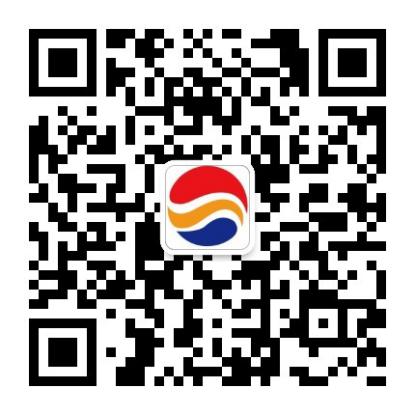 欢迎微信扫码关注我们获取脑影像资讯时间时间课程名主要内容第一天王典3.21上午DTI数据预处理、弥散指标计算、白质纤维束确定性追踪分析DTI原理及常用分析方法简介白质纤维束确定性追踪分析方法介绍DTI数据预处理、弥散指标计算、白质纤维束确定性追踪分析步骤详解第一天王典3.21下午DTI数据预处理、弥散指标计算、白质纤维束确定性追踪分析FSL、DTK、TrackVis等软件处理DTI数据演示（DTI数据转格式、常规预处理、弥散指标计算、纤维束重建、基于ROI的确定性追踪、空间配准、呈现&统计）第一天王典3.21晚上DTI数据预处理、弥散指标计算、白质纤维束确定性追踪分析学员练习、老师指导&答疑Linux基础第二天谢桑马3.22上午TBSS基本原理和实践操作DTI数据预处理的命令行操作方式DTI数据预处理的批处理实现基于DTI的体素分析方法介绍TBSS数据分析方法介绍第二天谢桑马3.22下午TBSS数据分析的预处理TBSS数据分析的基本实践操作基于DTI非FA指标的TBSS分析实践TBSS数据分析结果的呈现和统计第二天谢桑马3.22晚上DKI介绍DKI原理介绍第三天谢桑马3.23上午DKI数据处理DKI数据预处理DKI相关指标计算DKI数据批处理基于DKI指标的应用分析第三天谢桑马3.23下午纤维自动量化技术介绍及实践操作纤维自动量化技术介绍AFQ及相关软件介绍纤维细分自动量化的实践操作纤维自动量化技术的应用实例晚上AFQ统计分析AFQ统计分析答疑第四天杨田雨3.24上午白质纤维束概率性跟踪准备工作概率性跟踪的基本原理概率性跟踪的应用弥散张量成像的数据预处理第四天杨田雨3.24下午白质纤维束概率性跟踪准备工作弥散张量成像的配准ROI的提取ROI的空间转换第五天杨田雨3.25上午白质纤维束概率性跟踪实现与统计Volume-based ROI的概率纤维束跟踪Surface-based ROI的概率纤维跟踪纤维束的量化统计第五天杨田雨3.25下午白质纤维束概率性跟踪实现与统计概率纤维束跟踪的可视化显示基于概率纤维束跟踪的分割基于概率纤维跟踪的网络构建概率纤维跟踪的批处理晚上基于概率追踪的自动纤维束提取基于概率追踪的自动纤维束提取的基本原理与操作基于概率追踪的自动纤维束提取 的统计分析第六天王典3.26上午DTI脑网络原理DTI脑网络实践DTI脑网络方法介绍DTI脑网络拓扑属性简介PANDA软件介绍第六天王典3.26下午DTI脑网络原理DTI脑网络实践PANDA上机操作DTI脑网络指标的统计分析单位名称、税号（发票抬头）姓名性别邮箱电话号码科室/专业缴费方式□转账  □支付宝 □刷卡  □微信（请选择在□打√）□转账  □支付宝 □刷卡  □微信（请选择在□打√）□转账  □支付宝 □刷卡  □微信（请选择在□打√）□转账  □支付宝 □刷卡  □微信（请选择在□打√）□转账  □支付宝 □刷卡  □微信（请选择在□打√）银行信息户名：南京思影科技有限公司账号：125909558210401开户银行：招商银行股份有限公司南京中山南路支行户名：南京思影科技有限公司账号：125909558210401开户银行：招商银行股份有限公司南京中山南路支行户名：南京思影科技有限公司账号：125909558210401开户银行：招商银行股份有限公司南京中山南路支行户名：南京思影科技有限公司账号：125909558210401开户银行：招商银行股份有限公司南京中山南路支行户名：南京思影科技有限公司账号：125909558210401开户银行：招商银行股份有限公司南京中山南路支行汇款备注第十二届磁共振弥散张量成像数据处理班+姓名第十二届磁共振弥散张量成像数据处理班+姓名第十二届磁共振弥散张量成像数据处理班+姓名第十二届磁共振弥散张量成像数据处理班+姓名第十二届磁共振弥散张量成像数据处理班+姓名